Please circle one:I recommend.	I recommend with reservation.	I do not recommend.______________________________________________________		______________________School /Community Leader Signature					DateThank you for taking the time to complete the recommendation form. We ask that you kindly upload the recommendation form to https://tinyurl.com/ILEADRecommend by December 1, 2023.NOTE: If you have any questions, please contact:Rev. Cyreeta Collins, Connectional Youth Ministry DirectorRevCeCe@thecmechurch.org. 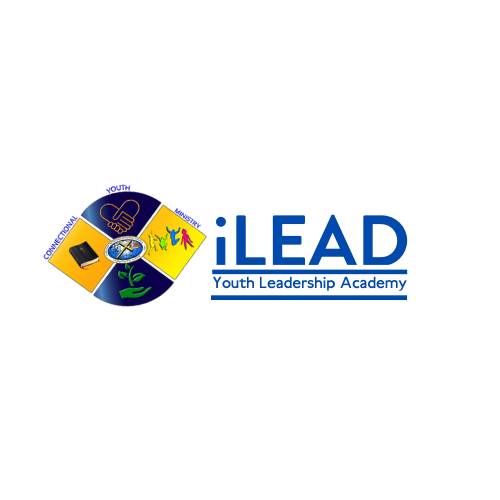 SCHOOL/COMMUNITY RECOMMENDATION FORMSCHOOL/COMMUNITY RECOMMENDATION FORMSCHOOL/COMMUNITY RECOMMENDATION FORMSCHOOL/COMMUNITY RECOMMENDATION FORMSCHOOL/COMMUNITY RECOMMENDATION FORMSCHOOL/COMMUNITY RECOMMENDATION FORMSCHOOL/COMMUNITY RECOMMENDATION FORM___________________________________is applying to become a student leader with the Connectional Youth Ministry of the Christian Methodist Episcopal Church. ___________________________________is applying to become a student leader with the Connectional Youth Ministry of the Christian Methodist Episcopal Church. ___________________________________is applying to become a student leader with the Connectional Youth Ministry of the Christian Methodist Episcopal Church. ___________________________________is applying to become a student leader with the Connectional Youth Ministry of the Christian Methodist Episcopal Church. ___________________________________is applying to become a student leader with the Connectional Youth Ministry of the Christian Methodist Episcopal Church. ___________________________________is applying to become a student leader with the Connectional Youth Ministry of the Christian Methodist Episcopal Church. ___________________________________is applying to become a student leader with the Connectional Youth Ministry of the Christian Methodist Episcopal Church. Describe your relationship to the studentDescribe your relationship to the studentHow long have you known him/her?How long have you known him/her?How long have you known him/her?How long have you known him/her?Please indicate what you consider to be the applicant’s strengthPlease indicate what you consider to be the applicant’s strengthPlease indicate what you consider to be the applicant’s strengthPlease indicate what you consider to be the applicant’s strengthPlease indicate what you consider to be the applicant’s strengthPlease indicate what you consider to be the applicant’s strengthPlease indicate what you consider to be the applicant’s strengthPlease describe any weaknesses of the applicant of which we should be aware: Please describe any weaknesses of the applicant of which we should be aware: Please describe any weaknesses of the applicant of which we should be aware: Please describe any weaknesses of the applicant of which we should be aware: Please describe any weaknesses of the applicant of which we should be aware: Please describe any weaknesses of the applicant of which we should be aware: Please describe any weaknesses of the applicant of which we should be aware: How would you best describe the applicant in the following categories?How would you best describe the applicant in the following categories?How would you best describe the applicant in the following categories?How would you best describe the applicant in the following categories?How would you best describe the applicant in the following categories?How would you best describe the applicant in the following categories?How would you best describe the applicant in the following categories?ExcellentExcellentAbove AverageAverageBelow AverageBelow AverageSocial Adaptability112344Hard Worker112344Integrity and Honesty112344Responsibility112344Teachable Spirit112344Emotional Stability112344Leadership112344Ability to be a Team Player112344Open to Correction112344Are there any areas of leadership that you feel would benefit the student?Are there any areas of leadership that you feel would benefit the student?Do you have any concerns regarding this student being a spiritual leader in the Connectional Youth Ministry of the Christian Methodist Episcopal Church?Do you have any concerns regarding this student being a spiritual leader in the Connectional Youth Ministry of the Christian Methodist Episcopal Church?School/Community Leader Name Contact #Email